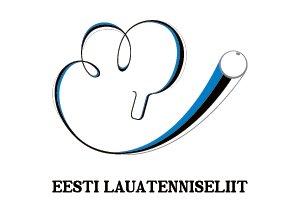 Eesti Lauatenniseliidu volikogu koosoleku kutseToimumisaeg :  23.05.2020  kell 12.00  Toimumiskoht : Paide Kultuurikeskus, Pärnu mnt 18, PaideELTL volikogu koosoleku päevakord :Aastaaruande esitamine Revidendi ülevaade eelmisest majandusaastastAastaaruande kinnitamineJuhatuse aruanne lõppenud möödunud aasta kohtaUue juhatuse liikme valimineÜmarlaud tulevikku puudutavetel teemadelOma  osalemisest / mitteosalemisest  palun  klubi esindajal teatada hiljemalt 16.05.2020  aadressil  margit.tamm@lauatennis.eeJuhul, kui ELTL liikmesklubi juhatuse liige ei saa koosolekul osaleda, on tal võimalik kirjutada volitus. NB! Volitaja peab olema kantud äriregistri B-kaardile !  Volitus saata digiallkirjastatult aadressile margit.tamm@lauatennis.ee või võtta koosolekule kaasa volituse allkirjastatud originaal.Eesti Lauatenniseliidu juhatus23.04.2020